附件：2023年西部大学生信息素养大赛报名表(贵州赛区)备注：请各参赛高校于9月21日18:00前将各校《2023年西部大学生信息素养大赛报名表》报至贵州赛区竞赛联系人丁文姚处，邮箱：604050318@qq.com，并请各校活动联系人及时加入贵州赛区QQ/微信赛事组织工作群，群号：815107877。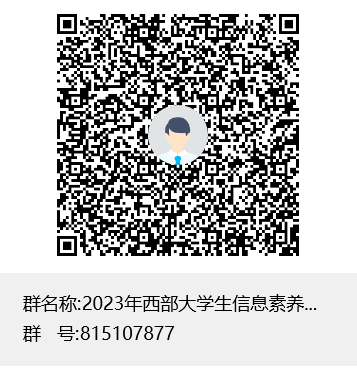 学校名称所属省份联系人邮箱手机号备注